EK-2ÇORUM BİLİM VE SANAT MERKEZİ    MÜDÜRLÜĞÜ  KAYIT FORMUÖĞRENCİNİN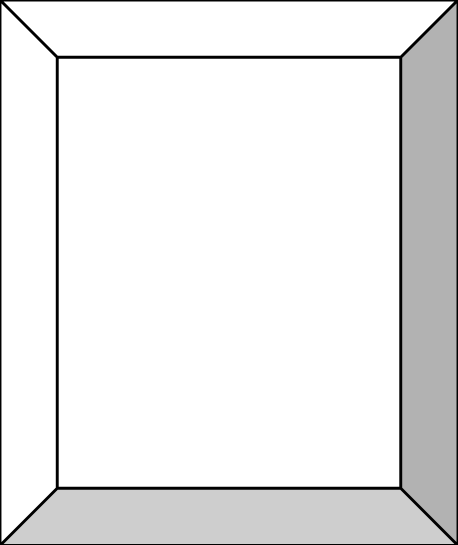 VELİSİNİNÇorum Bilim ve Sanat Merkezine …./…./2023 tarihinde kayıt yaptırdığım ………………………………………………………………………..‘ın  veliliğini kabul ederim. EK-3ÇORUM BİLİM VE SANAT MERKEZİ MÜDÜRLÜĞÜVELİ  MUVAFAKAT BELGESİVelisi bulunduğum, ………………………..…. T.C. Kimlik Numaralı …….…………………….…………………………………….’nın; Çorum Bilim ve Sanat Merkezi’nde kayıtlı olduğu sürece Merkezinizce yapılacak kurum içi eğitim etkinlikleri ve önceden bilgilendirilmek kaydıyla kurum dışı (laboratuvar çalışmaları, gözlem gezileri, kaynak kişi ve kurum ziyaretleri, fırsat eğitimleri vb.) eğitim etkinliklerine katılmasında tarafımca hiçbir sakınca bulunmadığını kabul ve taahhüt ederim.TAAHÜTNAMEBilim ve Sanat Merkezlerine öğrenci devamıyla ilgili Milli Eğitim Bakanlığı Bilim ve Sanat Merkezleri Yönergesinin 14. maddesi gereğince velisi bulunduğum öğrencimin her eğitim öğretim yılında devamsızlık süresinin %30’unu geçemeyeceği % 30 unu geçtiği takdirde dönem sonunda kaydının silineceği konusunda bilgilendirildim.Öğrencimin devamı konusunda gerekli hassasiyeti göstereceğimi, öğrencimin devamsızlığı ile ilgili alınacak kararlara uyacağımı beyan ve taahhüt ederim.	                                              …/…/2023         Öğrenci velisinin adı ve soyadı: …………………………………………………………         İmzası :…………………………………………………………………………………….EK-AÇORUM BİLİM VE SANAT MERKEZİ MÜDÜRLÜĞÜÖĞRENCİ SOSYAL MEDYA VELİ İZİN BELGESİMilli Eğitim Bakanlığımız 2017/12 Sayılı Genelgesi uyarınca, Çorum Bilim ve Sanat Merkezinde eğitim görmekte olan, velisi bulunduğum …………………...……………………………. İsimli öğrencinin eğitim öğretim faaliyetleri kapsamında alınan ses, görüntü ve video kayıtlarının ve aynı zamanda hazırlamış olduğu eserlerin (hikâye, resim, fotoğraf, şiir, vb.) Milli Eğitim Bakanlığı’na bağlı kurum ve kuruluşlarca kullanılan kurumsal internet siteleri ve sosyal medya hesaplarında yayınlanmasına izin veriyorum / vermiyorum...Gereğini arz ederim. ☐ İzin Veriyorum.☐ İzin Vermiyorum.Tarih				:Velinin Adı ve Soyadı	: 
Velisinin İmzası	 	: TC Kimlik No:Adı-Soyadı:Doğum Yeri/Tarihi:Okuduğu Okul:Sınıfı Numarası:Tanılama Yılı:BİLSEM’de Eğitime Başlama Tarihi:Kazandığı Yetenek Alanı:Adı-Soyadı:Öğrenciye Yakınlığı:Mesleği:Ev Adresi:İş Adresi:Ev Telefonu:İş Telefonu:Cep Telefonu:E-mail Adresi:…./…./2023..../…./2023………….Veli Merkez MüdürüÇORUM BİLİM VE SANAT MERKEZİİLETİŞİM BİLGİ FORMU                                ÇORUM BİLİM VE SANAT MERKEZİİLETİŞİM BİLGİ FORMU                                ÇORUM BİLİM VE SANAT MERKEZİİLETİŞİM BİLGİ FORMU                                ÇORUM BİLİM VE SANAT MERKEZİİLETİŞİM BİLGİ FORMU                                ÇORUM BİLİM VE SANAT MERKEZİİLETİŞİM BİLGİ FORMU                                ÖĞRENCİ KİMLİK
 BİLGİLERİTC KİMLİK NOÖĞRENCİ KİMLİK
 BİLGİLERİADI SOYADIÖĞRENCİ KİMLİK
 BİLGİLERİDOĞUM TARİHİÖĞRENCİ KİMLİK
 BİLGİLERİDOĞUM YERİÖĞRENCİ KİMLİK
 BİLGİLERİBABA  ADIÖĞRENCİ KİMLİK
 BİLGİLERİANNE ADIÖĞRENCİ OKUL
BİLGİLERİÖĞRENİM GÖRDÜĞÜ OKULU VE OKULA GİRİŞ VE ÇIKIŞ SAATLERİÖĞRENCİ OKUL
BİLGİLERİSINIFI / ŞUBESİÖĞRENCİ OKUL
BİLGİLERİSINIF ÖĞRETMENİNİN ADI SOYADI İLETİŞİM BİLGİLERİTELEFONBABABABAİLETİŞİM BİLGİLERİTELEFONANNEANNEİLETİŞİM BİLGİLERİTELEFONEVEVİLETİŞİM BİLGİLERİTELEFONSINIF ÖĞRETMENİSINIF ÖĞRETMENİİLETİŞİM BİLGİLERİE-POSTA ADRESİBABABABAİLETİŞİM BİLGİLERİE-POSTA ADRESİANNEANNEİLETİŞİM BİLGİLERİE-POSTA ADRESİSINIF ÖĞRETMENİSINIF ÖĞRETMENİİLETİŞİM BİLGİLERİE-POSTA ADRESİİLETİŞİM BİLGİLERİVELİ EV ADRESİİLETİŞİM BİLGİLERİVELİ EV ADRESİMESLEK
 BİLGİLERİMESLEKBABAMESLEK
 BİLGİLERİMESLEKANNEMESLEK
 BİLGİLERİİŞ ADRESLERİBABAMESLEK
 BİLGİLERİİŞ ADRESLERİANNETARİH……/…../2022……/…../2022VELİSİNİN ADI SOYADIİMZASI